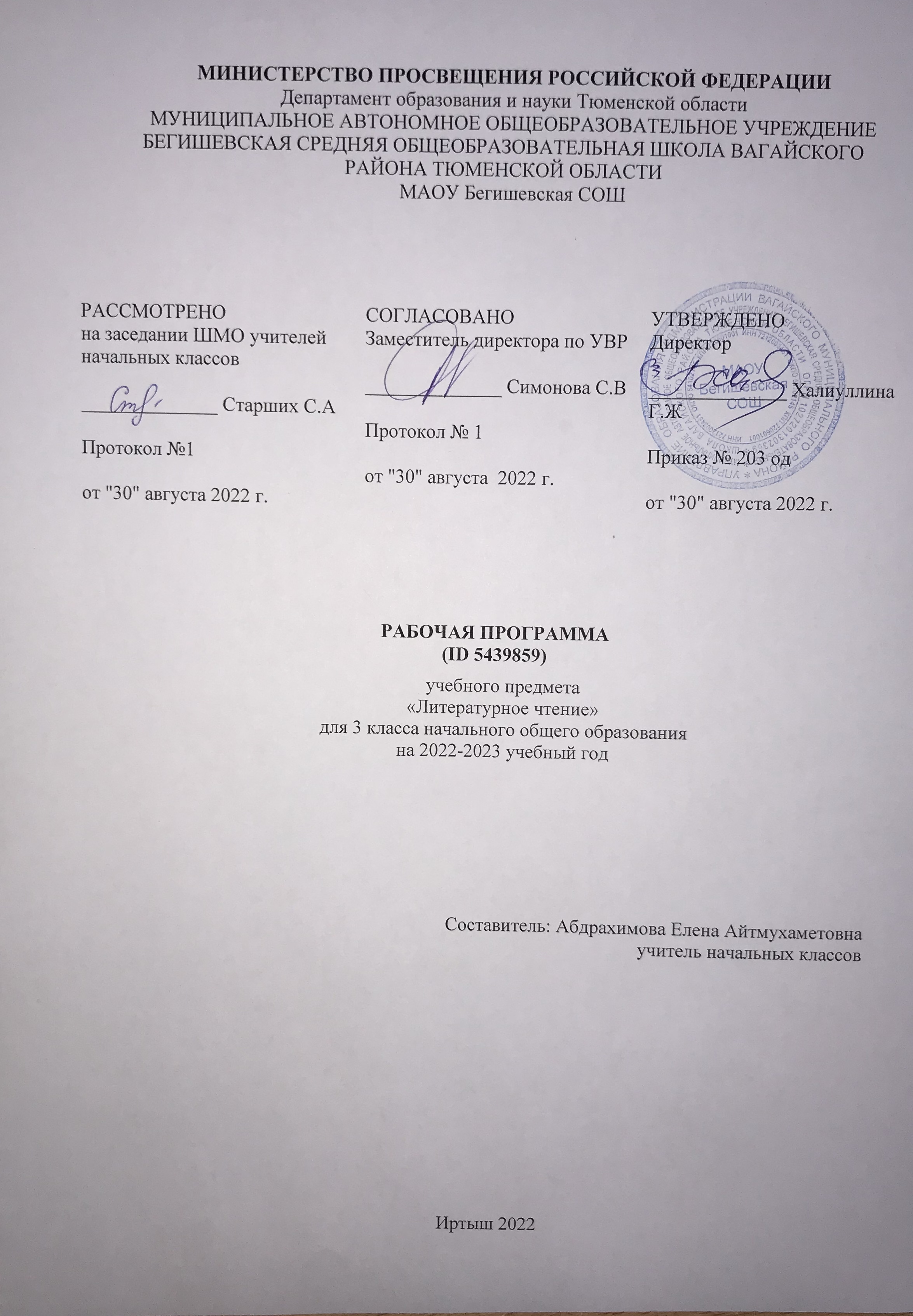 ПОЯСНИТЕЛЬНАЯ ЗАПИСКАРабочая программа учебного предмета «Литературное чтение» для обучающихся 3 класса на уровне начального общего образования составлена на основе Требований к результатам освоения программы начального общего образования Федерального государственного образовательного стандарта начального общего образования (далее — ФГОС НОО), а также ориентирована на целевые приоритеты духовно-нравственного развития, воспитания и социализации обучающихся, сформулированные в Примерной программе воспитания.ОБЩАЯ ХАРАКТЕРИСТИКА УЧЕБНОГО ПРЕДМЕТА "ЛИТЕРАТУРНОЕ ЧТЕНИЕ"«Литературное чтение» — один из ведущих предметов начальной школы, который обеспечивает, наряду с достижением предметных результатов, становление базового умения, необходимого для успешного изучения других предметов и дальнейшего обучения, читательской грамотности и закладывает основы интеллектуального, речевого, эмоционального, духовно-нравственного развития младших школьников. Курс «Литературное чтение» призван ввести ребёнка в мир художественной литературы, обеспечить формирование навыков смыслового чтения, способов и приёмов работы с различными видами текстов и книгой, знакомство с детской литературой и с учётом этого направлен на общее и литературное развитие младшего школьника, реализацию творческих способностей обучающегося, а также на обеспечение преемственности в изучении систематического курса литературы.Содержание учебного предмета «Литературное чтение» раскрывает следующие направления литературного образования младшего школьника: речевая и читательская деятельности, круг чтения, творческая деятельность.В основу отбора произведений положены общедидактические принципы обучения: соответствие  возрастным  возможностям и особенностям восприятия младшим школьником фольклорных произведений и литературных текстов; представленность в произведениях нравственно-эстетических ценностей, культурных традиций народов России, отдельных произведений выдающихся представителей мировой детской литературы; влияние прослушанного (прочитанного) произведения на эмоционально-эстетическое развитие обучающегося, на совершенствование его творческих способностей. При отборе произведений для слушания и чтения учитывались преемственные связи с дошкольным опытом знакомства с произведениями фольклора, художественными произведениями детской литературы, а также перспективы изучения предмета «Литература» в основной школе. Важным принципом отбора содержания предмета «Литературное чтение» является представленность разных жанров, видов и стилей произведений, обеспечивающих формирование функциональной литературной  грамотности  младшего  школьника, а также возможность достижения метапредметных результатов, способности обучающегося воспринимать различные учебные тексты при изучении других предметов учебного плана начальной школы.Планируемые результаты включают личностные, метапредметные результаты за период обучения, а также предметные достижения младшего школьника за каждый год обучения в начальной школе.На курс «Литературное чтение» в 3 классе отводится 136 ч.ЦЕЛИ ИЗУЧЕНИЯ УЧЕБНОГО ПРЕДМЕТА "ЛИТЕРАТУРНОЕ ЧТЕНИЕ"Приоритетная цель обучения литературному чтению — становление грамотного читателя, мотивированного к использованию читательской деятельности как средства самообразования и саморазвития, осознающего роль чтения в успешности обучения и повседневной жизни, эмоционально откликающегося на прослушанное или прочитанное произведение. Приобретённые младшими школьниками знания, полученный опыт решения учебных задач, а также сформированность предметных и универсальных действий в процессе изучения предмета «Литературное чтение» станут фундаментом обучения в основном звене школы, а также будут востребованы в жизни.Достижение заявленной цели определяется особенностями курса литературного чтения и решением следующих задач:формирование у младших школьников положительной мотивации к систематическому чтению и слушанию художественной литературы и произведений устного народного творчества;достижение необходимого для продолжения образования уровня общего речевого развития;осознание значимости художественной литературы и произведений устного народного творчества для всестороннего развития личности человека;первоначальное представление о многообразии жанров художественных произведений и произведений устного народного творчества;овладение элементарными умениями анализа и интерпретации текста, осознанного использования при анализе текста изученных литературных понятий: прозаическая и стихотворная речь; жанровое разнообразие произведений (общее представление о жанрах); устное народное творчество, малые жанры фольклора (считалки, пословицы, поговорки, загадки, фольклорная сказка); басня (мораль, идея, персонажи); литературная сказка, рассказ; автор; литературный герой; образ; характер; тема; идея; заголовок и содержание; композиция; сюжет; эпизод, смысловые части; стихотворение (ритм, рифма); средства художественной выразительности (сравнение, эпитет, олицетворение);овладение техникой смыслового чтения вслух (правильным плавным чтением, позволяющим понимать смысл прочитанного, адекватно воспринимать чтение слушателями).СОДЕРЖАНИЕ УЧЕБНОГО ПРЕДМЕТАО Родине и её истории. Любовь к Родине и её история — важные темы произведений литературы (произведения одного-двух авторов по выбору). Чувство любви к Родине, сопричастность к прошлому и настоящему своей страны и родного края — главные идеи, нравственные ценности, выраженные в произведениях о Родине. Образ Родины в стихотворных и прозаических произведениях писателей и поэтов ХIХ и ХХ веков. Осознание нравственно-этических понятий: любовь к родной стороне, малой родине, гордость за красоту и величие своей Отчизны. Роль и особенности заголовка произведения.  Репродукции  картин как иллюстрации к произведениям о Родине. Использование средств выразительности при чтении вслух: интонация, темп, ритм, логические ударения. Фольклор (устное народное творчество). Круг чтения: малые жанры фольклора (пословицы, потешки, считалки, небылицы, скороговорки, загадки, по выбору). Знакомство с видами загадок. Пословицы народов России (значение, характеристика, нравственная основа). Книги и словари, созданные В. И. Далем. Активный словарь устной речи: использование образных слов, пословиц и поговорок, крылатых выражений. Нравственные ценности в фольклорных произведениях народов России.Фольклорная сказка как отражение общечеловеческих ценностей и нравственных правил. Виды сказок (о животных, бытовые, волшебные). Художественные особенности сказок: построение (композиция), язык (лексика). Характеристика героя, волшебные помощники, иллюстрация как отражение сюжета волшебной сказки (например, картины В. М. Васнецова, иллюстрации Ю. А. Васнецова, И. Я. Билибина, В. М. Конашевич). Отражение в сказках народного быта и культуры. Составление плана сказки.Круг чтения: народная песня. Чувства, которые рождают песни, темы песен. Описание картин природы как способ рассказать в песне о родной земле. Былина как народный песенный сказ о важном историческом событии. Фольклорные особенности жанра былин: язык (напевность исполнения, выразительность),  характеристика  главного  героя  (где  жил,  чем занимался, какими качествами обладал). Характеристика былин как героического песенного сказа, их особенности (тема, язык). Язык былин, устаревшие слова, их место в былине и представление в современной лексике. Репродукции картин как иллюстрации к эпизодам фольклорного произведения.Творчество А. С. Пушкина. А.  С.  Пушкин — великий русский поэт. Лирические произведения А. С. Пушкина: средства художественной выразительности (сравнение, эпитет); рифма, ритм.  Литературные сказки А.  С. Пушкина в стихах (по выбору, например, «Сказка о царе Салтане, о сыне его славном и могучем богатыре князе Гвидоне Салтановиче и о прекрасной царевне Лебеди»). Нравственный смысл произведения, структура сказочного текста, особенности сюжета, приём повтора как основа изменения сюжета. Связь пушкинских сказок с фольклорными. Положительные и отрицательные герои, волшебные помощники, язык авторской сказки. И. Я. Билибин — иллюстратор сказок А. С. Пушкина.Творчество И. А. Крылова. Басня — произведение-поучение, которое помогает увидеть свои и чужие недостатки. Иносказание в баснях И.  А.  Крылов — великий русский баснописец. Басни И. А.  Крылова (не менее двух): назначение, темы и герои, особенности языка. Явная и скрытая мораль басен. Использование крылатых выражений в речи. Картины природы в произведениях поэтов и писателей ХIХ—ХХ веков. Лирические произведения как способ передачи чувств людей, автора. Картины природы в произведениях поэтов и писателей  (не  менее  пяти  авторов  по  выбору): Ф. И. Тютчева, А. А. Фета, М. Ю. Лермонтова, А. Н. Майкова, Н. А. Некрасова, А.  А.  Блока, С.  А.  Есенина, К. Д. Бальмонта, И. А. Бунина, А. П. Чехова, К. Г. Паустовского и др. Чувства, вызываемые лирическими произведениями. Средства выразительности в произведениях лирики: эпитеты, синонимы, антонимы, сравнения. Звукопись, её выразительное значение Олицетворение как одно из средств выразительности лирического произведения. Живописные полотна как иллюстрация к лирическому произведению: пейзаж. Сравнение средств создания пейзажа в тексте-описании (эпитеты, сравнения, олицетворения), в изобразительном искусстве (цвет, композиция), в произведениях музыкального искусства (тон, темп, мелодия).Творчество Л. Н. Толстого. Жанровое многообразие произведений Л. Н. Толстого: сказки, рассказы, басни, быль (не менее трёх произведений).  Рассказ как повествование: связь содержания с реальным событием. Структурные части произведения (композиция): начало, завязка действия, кульминация, развязка. Эпизод как часть рассказа. Различные виды планов. Сюжет рассказа: основные события, главные герои, действующие лица, различение рассказчика и автора произведения. Художественные особенности текста-описания, текста-рассуждения.Литературная сказка. Литературная сказка русских писателей (не менее двух). Круг чтения: произведения Д. Н. Мамина-Сибиряка, В.  Ф.   Одоевского, В.  М.   Гаршина, М.   Горького, И. С. Соколова-Микитова, Г. А. Скребицкого и др. Особенности авторских сказок (сюжет, язык, герои).  Составление  аннотации.Произведения о взаимоотношениях человека и животных. Человек и его отношения с животными: верность, преданность, забота и любовь. Круг чтения (по выбору, не менее четырёх авторов): произведения Д. Н. Мамина-Сибиряка, К. Г. Паустовского,   М. М.    Пришвина,   С. В.    Образцова,   В. Л.    Дурова, Б. С. Житкова. Особенности рассказа: тема, герои, реальность событий, композиция, объекты описания (портрет героя, описание интерьера).Произведения о детях. Дети — герои произведений: раскрытие тем «Разные детские судьбы», «Дети на войне». Отличие автора от героя и рассказчика. Герой художественного произведения: время и место проживания, особенности внешнего вида и характера. Историческая обстановка как фон создания произведения: судьбы крестьянских детей, дети на войне (произведения по выбору двух-трёх авторов). Основные события сюжета, отношение к ним героев произведения. Оценка нравственных качеств, проявляющихся в военное время.Юмористические произведения. Комичность как основа сюжета. Герой юмористического произведения. Средства выразительности текста юмористического содержания: преувеличение. Авторы юмористических рассказов (не менее двух произведений): М. М. Зощенко, Н. Н. Носов, В. В. Голявкин и др.Зарубежная литература. Круг чтения (произведения двух-трёх авторов  по  выбору):  литературные  сказки  Ш.  Перро, Х.-К.   Андерсена,  Ц. Топелиуса,  Р. Киплинга,  Дж. Родари, С. Лагерлёф. Особенности авторских сказок (сюжет, язык, герои). Рассказы о животных зарубежных писателей. Известные переводчики зарубежной литературы: С. Я. Маршак, К. И. Чуковский, Б. В. Заходер. Библиографическая культура  (работа  с  детской  книгой и справочной литературой). Ценность чтения художественной литературы и фольклора, осознание важности читательской деятельности. Использование с учётом учебных задач аппарата издания (обложка, оглавление, аннотация, предисловие, иллюстрации). Правила юного читателя. Книга как особый вид искусства. Общее представление о первых книгах на Руси, знакомство с рукописными книгами.ПЛАНИРУЕМЫЕ ОБРАЗОВАТЕЛЬНЫЕ РЕЗУЛЬТАТЫИзучение литературного чтения в 3 классе направлено на достижение обучающимися личностных, метапредметных и предметных результатов освоения учебного предмета.ЛИЧНОСТНЫЕ РЕЗУЛЬТАТЫЛичностные результаты освоения программы предмета «Литературное чтение» достигаются в процессе единства учебной и воспитательной деятельности, обеспечивающей позитивную динамику развития личности младшего школьника, ориентированную на процессы самопознания, саморазвития и самовоспитания. Личностные результаты освоения программы предмета «Литературное чтение» отражают освоение младшими школьниками социально значимых норм и отношений, развитие позитивного отношения обучающихся к общественным, традиционным, социокультурным и духовно-нравственным ценностям, приобретение опыта применения сформированных представлений и отношений на практике.Гражданско-патриотическое воспитание:становление ценностного отношения к своей Родине — России, малой родине, проявление интереса к изучению родного языка, истории и культуре Российской Федерации, понимание естественной связи прошлого и настоящего в культуре общества;осознание своей этнокультурной и российской гражданской идентичности, сопричастности к прошлому, настоящему и будущему своей страны и родного края, проявление уважения к традициям и культуре своего и других народов в процессе восприятия и анализа произведений выдающихся представителей русской литературы и творчества народов России;первоначальные представления о человеке как члене общества, о правах и ответственности, уважении и достоинстве человека, о нравственно-этических нормах поведения и правилах межличностных отношений.Духовно-нравственное воспитание:освоение опыта человеческих взаимоотношений, признаки индивидуальности каждого человека, проявление сопереживания, уважения, любви, доброжелательности и других моральных качеств к родным, близким и чужим людям, независимо от их национальности, социального статуса, вероисповедания;осознание этических понятий, оценка поведения и поступков персонажей художественных произведений в ситуации нравственного выбора;выражение своего видения мира, индивидуальной позиции посредством накопления и систематизации литературных впечатлений, разнообразных по эмоциональной окраске;неприятие любых форм поведения, направленных на причинение физического и морального вреда другим людям Эстетическое воспитание:проявление уважительного отношения и интереса к художественной культуре, к различным видам искусства, восприимчивость к разным видам искусства, традициям и творчеству своего и других народов, готовность выражать своё отношение в разных видах художественной деятельности;приобретение  эстетического  опыта  слушания,  чтения и эмоционально-эстетической оценки произведений фольклора и художественной литературы;понимание образного языка художественных произведений, выразительных средств, создающих художественный образ.Физическое воспитание, формирование культуры здоровья эмоционального благополучия:соблюдение правил  здорового  и  безопасного  (для  себя и других людей) образа жизни в окружающей среде (в том числе информационной);бережное отношение к физическому и психическому здоровью.Трудовое воспитание:осознание ценности труда в жизни человека и общества, ответственное потребление и бережное отношение к результатам труда, навыки участия в различных видах трудовой деятельности, интерес к различным профессиям.Экологическое воспитание:бережное отношение к природе, осознание проблем взаимоотношений человека и животных, отражённых в литературных произведениях;неприятие действий, приносящих ей вред.Ценности научного познания:ориентация в деятельности на первоначальные представления о научной картине мира, понимание важности слова как средства создания словесно-художественного образа, способа выражения мыслей, чувств, идей автора;овладение смысловым чтением для решения различного уровня учебных и жизненных задач;потребность в самостоятельной читательской деятельности, саморазвитии средствами литературы, развитие познавательного интереса, активности, инициативности, любознательности и самостоятельности в познании произведений фольклора и художественной литературы, творчества писателей.МЕТАПРЕДМЕТНЫЕ РЕЗУЛЬТАТЫВ результате изучения предмета «Литературное чтение» в начальной школе у обучающихся будут сформированы познавательные универсальные учебные действия:базовые логические действия:сравнивать произведения по теме, главной мысли (морали), жанру, соотносить произведение и его автора, устанавливать основания для сравнения произведений, устанавливать аналогии;объединять произведения по жанру, авторской принадлежности;определять существенный признак для классификации, классифицировать произведения по темам, жанрам и видам;находить закономерности и противоречия при анализе сюжета (композиции), восстанавливать нарушенную последовательность событий (сюжета), составлять аннотацию, отзыв по предложенному алгоритму;выявлять недостаток информации для решения учебной (практической) задачи на основе предложенного алгоритма;устанавливать причинно-следственные связи в сюжете фольклорного и художественного текста, при составлении плана, пересказе текста, характеристике поступков героев;базовые исследовательские действия:определять разрыв между реальным и желательным состоянием объекта (ситуации) на основе предложенных учителем вопросов;формулировать с помощью учителя цель, планировать изменения объекта, ситуации;сравнивать несколько вариантов решения задачи, выбирать наиболее подходящий (на основе предложенных критериев);проводить по предложенному плану опыт, несложное исследование по  установлению  особенностей  объекта  изучения и связей между объектами (часть — целое, причина — следствие);формулировать выводы и подкреплять их доказательствами на основе результатов проведённого наблюдения (опыта, классификации, сравнения, исследования);прогнозировать возможное развитие  процессов,  событий и их последствия в аналогичных или сходных ситуациях;работа с информацией:выбирать источник получения информации;согласно заданному алгоритму находить в предложенном источнике информацию, представленную в явном виде;распознавать достоверную и недостоверную информацию самостоятельно или на основании предложенного учителем способа её проверки;соблюдать с помощью взрослых (учителей, родителей (законных представителей) правила информационной безопасности при поиске информации в сети Интернет;анализировать и создавать текстовую, видео, графическую, звуковую информацию в соответствии с учебной задачей;самостоятельно создавать схемы, таблицы для представления информации.К концу обучения в начальной школе у обучающегося формируются коммуникативные универсальные учебные действия:общение:воспринимать и формулировать суждения, выражать эмоции в соответствии с целями и условиями общения в знакомой среде;проявлять уважительное отношение к собеседнику, соблюдать правила ведения диалога и дискуссии;признавать возможность существования разных точек зрения;корректно и аргументированно высказывать своё мнение;строить речевое высказывание в соответствии с поставленной задачей;создавать устные и письменные тексты (описание, рассуждение, повествование);готовить небольшие публичные выступления;подбирать иллюстративный материал (рисунки, фото, плакаты) к тексту выступления.К концу обучения в начальной школе у обучающегося формируются регулятивные универсальные учебные действия:самоорганизация:планировать действия по решению учебной задачи для получения результата;выстраивать последовательность выбранных действий;самоконтроль:устанавливать причины успеха/неудач учебной деятельности;корректировать свои учебные действия для преодоления ошибок.Совместная деятельность:формулировать краткосрочные и долгосрочные цели (индивидуальные с учётом участия в коллективных задачах) в стандартной (типовой) ситуации на основе предложенного формата планирования, распределения промежуточных шагов и сроков;принимать цель совместной деятельности, коллективно строить действия по её достижению: распределять роли, договариваться, обсуждать процесс и результат совместной работы;проявлять готовность руководить, выполнять поручения, подчиняться;ответственно выполнять свою часть работы;оценивать свой вклад в общий результат;выполнять совместные проектные задания с опорой на предложенные образцы.ПРЕДМЕТНЫЕ РЕЗУЛЬТАТЫПредметные результаты освоения программы начального общего образования по учебному предмету «Литературное чтение» отражают специфику содержания предметной области, ориентированы на применение знаний, умений и навыков обучающимися в различных учебных ситуациях и жизненных условиях и представлены по годам обучения.К концу обучения в третьем классе обучающийся научится:отвечать на вопрос о культурной значимости устного народного  творчества  и  художественной  литературы,  находить в фольклоре и литературных произведениях отражение нравственных ценностей, традиций, быта, культуры разных народов, ориентироваться в нравственно-этических понятиях в контексте изученных произведений;читать вслух и про себя в соответствии с учебной задачей, использовать разные виды чтения (изучающее, ознакомительное, поисковое выборочное, просмотровое выборочное);читать вслух целыми словами без пропусков и перестановок букв и слогов доступные по восприятию и небольшие по объёму прозаические и стихотворные произведения в темпе не менее 60 слов в минуту (без отметочного оценивания);читать наизусть не менее 4 стихотворений в соответствии с изученной тематикой произведений;различать художественные произведения и познавательные тексты;различать прозаическую и стихотворную речь: называть особенности стихотворного произведения (ритм, рифма, строфа), отличать лирическое произведение от эпического;понимать жанровую принадлежность, содержание, смысл прослушанного/прочитанного произведения: отвечать и формулировать вопросы к учебным и художественным текстам;различать и называть отдельные жанры фольклора (считалки, загадки, пословицы, потешки, небылицы, народные песни, скороговорки, сказки о животных, бытовые и волшебные) и художественной литературы (литературные сказки, рассказы, стихотворения, басни), приводить примеры произведений фольклора разных народов России;владеть элементарными умениями анализа и интерпретации текста: формулировать тему и главную мысль, определять последовательность событий в тексте произведения, выявлять связь событий, эпизодов текста; составлять план текста (вопросный, номинативный, цитатный);характеризовать героев, описывать характер героя, давать оценку поступкам героев, составлять портретные характеристики персонажей; выявлять взаимосвязь между поступками, мыслями, чувствами героев, сравнивать героев одного произведения и сопоставлять их поступки по предложенным критериям (по аналогии или по контрасту);отличать автора произведения от героя и рассказчика, характеризовать отношение автора к героям, поступкам, описанной картине, находить в тексте средства изображения героев (портрет), описание пейзажа и интерьера;объяснять значение незнакомого слова с опорой на контекст и с использованием словаря; находить в тексте примеры использования слов в прямом и переносном значении, средств художественной выразительности (сравнение, эпитет, олицетворение);осознанно применять изученные понятия (автор, мораль басни, литературный герой, персонаж, характер, тема, идея, заголовок, содержание произведения, эпизод, смысловые части, композиция, сравнение, эпитет, олицетворение);участвовать в обсуждении прослушанного/прочитанного произведения: строить монологическое и диалогическое высказывание с соблюдением орфоэпических и пунктуационных норм, устно и письменно формулировать простые выводы, подтверждать свой ответ примерами из текста; использовать в беседе изученные литературные понятия;пересказывать произведение (устно) подробно, выборочно, сжато (кратко), от лица героя, с изменением лица рассказчика, от третьего лица;при анализе и интерпретации текста использовать разные типы речи (повествование, описание, рассуждение) с учётом специфики учебного и художественного текстов;читать по ролям с соблюдением норм произношения, инсценировать небольшие эпизоды из произведения;составлять устные и письменные высказывания на основе прочитанного/прослушанного текста на заданную тему по содержанию произведения (не менее 8 предложений), корректировать собственный письменный текст;составлять краткий отзыв о прочитанном произведении по заданному алгоритму;сочинять тексты, используя аналогии, иллюстрации, придумывать продолжение прочитанного произведения;использовать в соответствии с учебной задачей аппарат издания (обложку, оглавление, аннотацию, иллюстрации, предисловие, приложения, сноски, примечания);выбирать книги для самостоятельного чтения с учётом рекомендательного списка,  используя  картотеки,  рассказывать о прочитанной книге;использовать справочную литературу, включая ресурсы сети. Интернет (в условиях контролируемого входа), для получения дополнительной информации в соответствии с учебной задачей.ТЕМАТИЧЕСКОЕ ПЛАНИРОВАНИЕПОУРОЧНОЕ ПЛАНИРОВАНИЕУЧЕБНО-МЕТОДИЧЕСКОЕ ОБЕСПЕЧЕНИЕ ОБРАЗОВАТЕЛЬНОГО ПРОЦЕССАОБЯЗАТЕЛЬНЫЕ УЧЕБНЫЕ МАТЕРИАЛЫ ДЛЯ УЧЕНИКАКлиманова Л.Ф., Горецкий В.Г., Голованова М.В. и другие, Литературное чтение (в 2 частях). Учебник. 3 класс. Акционерное общество «Издательство «Просвещение»;Введите свой вариант:МЕТОДИЧЕСКИЕ МАТЕРИАЛЫ ДЛЯ УЧИТЕЛЯВведите данныеЦИФРОВЫЕ ОБРАЗОВАТЕЛЬНЫЕ РЕСУРСЫ И РЕСУРСЫ СЕТИ ИНТЕРНЕТВведите данныеМАТЕРИАЛЬНО-ТЕХНИЧЕСКОЕ ОБЕСПЕЧЕНИЕ ОБРАЗОВАТЕЛЬНОГО ПРОЦЕССАУЧЕБНОЕ ОБОРУДОВАНИЕкомпьютер, библиотекаОБОРУДОВАНИЕ ДЛЯ ПРОВЕДЕНИЯ ЛАБОРАТОРНЫХ, ПРАКТИЧЕСКИХ РАБОТ, ДЕМОНСТРАЦИЙкомпьютер, библиотека№
п/пНаименование разделов и тем программыКоличество часовКоличество часовКоличество часовДата изученияВиды деятельностиВиды, формы контроляЭлектронные (цифровые) образовательные ресурсы№
п/пНаименование разделов и тем программывсегоконтрольные работыпрактические работыДата изученияВиды деятельностиВиды, формы контроляЭлектронные (цифровые) образовательные ресурсы1.1.О Родине и её истории6 ​​1501.09.2022 09.09.2022Учебный диалог: работа с названием темы/раздела: прогнозирование содержания произведений в этом разделе, установление мотива изучения;
Устный опрос;
Электронное приложение к учебнику "литературное чтение" 3 класс (диск СD)1.2.Фольклор (устное народное творчество)1611512.09.2022 16.09.2022«Чтение» информации, представленной в схематическом виде, объяснение значения слова «фольклор», обобщение представлений о жанрах фольклора малой формы, работа со схемой;
Письменный контроль;
Электронное приложение к учебнику "литературное чтение" 3 класс (диск СD)1.3.Творчество А.С.Пушкина91819.09.2022 23.09.2022Выразительное чтение и чтение наизусть лирических произведений с интонационным выделением знаков препинания, с соблюдением орфоэпических и пунктуационных норм;
Устный опрос;
Электронное приложение к учебнику "литературное чтение" 3 класс (диск СD)1.4.Творчество И.А.Крылова413Укажите периодИгра «Вспомни и назови»: поиск басен по названным героям;
Самооценка с использованием «Оценочного листа»;
Электронное приложение к учебнику "литературное чтение" 3 класс (диск СD)1.5.Картины природы в произведениях поэтов и писателей ХIХ века817Укажите периодВыразительное чтение вслух и наизусть с сохранением интонационного рисунка произведения;
Зачет;
Электронное приложение к учебнику "литературное чтение" 3 класс (диск СD)1.6.Творчество Л.Н.Толстого1019Укажите периодРабота в парах: сравнение рассказов (художественный и научно-познавательный), тема, главная мысль, события, герои;
Письменный контроль;
Электронное приложение к учебнику "литературное чтение" 3 класс (диск СD)1.7.Литературная сказка918Укажите периодРабота в парах: чтение диалогов по ролям;
Устный опрос;
Электронное приложение к учебнику "литературное чтение" 3 класс (диск СD)1.8.Картины природы в произведениях поэтов и писателей XX века1019Укажите периодТворческое задание: воссоздание в воображении описанных в стихотворении картин;
Устный опрос;
Электронное приложение к учебнику "литературное чтение" 3 класс (диск СD)1.9.Произведения о взаимоотношениях человека и животных16115Укажите периодДифференцированная работа: составление рассказа от имени одного из героев-животных;
Письменный контроль;
Электронное приложение к учебнику "литературное чтение" 3 класс (диск СD)1.10.Произведения о детях18117Укажите периодПересказ (устно) произведения от лица героя или от третьего лица;
Зачет;
Электронное приложение к учебнику "литературное чтение" 3 класс (диск СD)1.11.Юмористические произведения615Укажите периодСоставление выставки на тему «Книги Н. Н. Носова», написание краткого отзыва о самостоятельно прочитанном произведении по заданному образцу;
Самооценка с использованием «Оценочного листа»;
Электронное приложение к учебнику "литературное чтение" 3 класс (диск СD)1.12.Зарубежная литература1019Укажите периодПересказ (устно) содержания произведения выборочно;
Самооценка с использованием «Оценочного листа»;
Электронное приложение к учебнику "литературное чтение" 3 класс (диск СD)1.13.Библиографическая культура (работа с детской книгой и справочной литературой)413Укажите периодЭкскурсия в музей (при наличии условий) рукописной книги;
Самооценка с использованием «Оценочного листа»;
Электронное приложение к учебнику "литературное чтение" 3 класс (диск СD)Резервное времяРезервное время10ОБЩЕЕ КОЛИЧЕСТВО ЧАСОВ ПО ПРОГРАММЕОБЩЕЕ КОЛИЧЕСТВО ЧАСОВ ПО ПРОГРАММЕ13613113№
п/пТема урокаКоличество часовКоличество часовКоличество часовДата изученияВиды, формы контроля№
п/пТема урокавсегоконтрольные работыпрактические работыДата изученияВиды, формы контроля1.Книга как источник необходимых знаний. 10101.09.2022Устный опрос;
2.Элементы книги: содержание или оглавление, титульный лист, аннотация, иллюстрации. Рукописные книги Древней Руси10105.09.2022Письменный контроль;
3.Начало книгопечатания (общее представление). Первопечатник Иван Федоров11006.09.2022Самооценка с использованием «Оценочного листа»;4.Знакомство с названием раздела. Русские народные песни10107.09.2022Устный опрос;
5.Докучные сказки. Сочинение докучных сказок10108.09.2022Устный опрос;
6.Произведения прикладного искусства: гжельская и хохломская посуда, дымковская и богородская игрушка11012.09.2022Практическая работа;
7.Русская народная сказка. "Сестрица Аленушка и братец Иванушка"11013.09.2022Устный опрос;
8.Русская народная сказка. "Сестрица Аленушка и братец Иванушка"10114.09.2022Самооценка с использованием «Оценочного листа»;9.Русская народная сказка "Иван - царевич и Серый Волк"11015.09.2022Самооценка с использованием «Оценочного листа»;
ВПР;10.Русская народная сказка "Иван - царевич и Серый Волк"110Устный опрос;11.Русская народная сказка "Иван - царевич и Серый Волк"101Устный опрос;12.Русская народная сказка "Сивка-Бурка"110Устный опрос;13.Русская народная сказка "Сивка-Бурка"101Практическая работа;14.Русская народная сказка "Сивка-Бурка"101Самооценка с использованием «Оценочного листа»;15.Литературная игра "Фольклор народов Приморского края"110Устный опрос16.Проект:" Сочиняем волшебную сказку"110Устный опрос17.Обобщающий урок по разделу "Устное народно творчество"110Устный опрос18.Знакомство с названием раздела. Как научиться читать стихи110Практическая работа;19.Ф.И. Тютчев"Весенняя гроза", .110Самооценка с использованием «Оценочного листа»;20.Ф.И.Тютчев "Листья" Сочинение - миниатюра "О чем расскажут осенние листья"101Устный опрос21.А.А. Фет "Мама! Глянь-ка из окошка" "Зреет рожь над жаркой нивой"101Устный опрос22.И. С. Никитин "Полно, степь моя, спать беспробудно…",101Самооценка с использованием «Оценочного листа»;23.И.С. Никитин "Встреча зимы"101Устный опрос24.И. З. Суриков "Детство"101Устный опрос25.И. З. Суриков "Детство"101Устный опрос26.И. З. Суриков "Зима". Сравнение как средство создания картины природы в лирическом стихотворении101Самооценка с использованием «Оценочного листа»;27.Обобщающий урок по разделу "Поэтическая тетрадь №1"110Практическая работа;28.Знакомство с названием раздела. А.С Пушкин - великий русский писатель. Отрывок из поэмы "Цыганы"110Устный опрос29.А.С.Пушкин. Отрывки из романа "Евгений Онегин"110Устный опрос30.А.С.Пушкин "Зимнее утро"110Самооценка с использованием «Оценочного листа»;31.А.С Пушкин "Зимний вечер"110Устный опрос32.А.С.Пушкин "Сказка о царе Салтане, о сыне его славном и мочучем богатыре Гвидоне Салтановиче и о прекрасной царевне лебеди"101Устный опрос33.А.С.Пушкин "Сказка о царе Салтане, о сыне его славном и мочучем богатыре Гвидоне Салтановиче и о прекрасной царевне лебеди"101Практическая работа;34.А.С.Пушкин "Сказка о царе Салтане, о сыне его славном и мочучем богатыре Гвидоне Салтановиче и о прекрасной царевне лебеди"101Самооценка с использованием «Оценочного листа»;35.А.С.Пушкин "Сказка о царе Салтане, о сыне его славном и мочучем богатыре Гвидоне Салтановиче и о прекрасной царевне лебеди"101Устный опрос36.И.А Крылов - великий русский баснописец. Басня как жанр литературы101Устный опрос37.И.А.Крылов. Басня "Мартышка и очки"101Устный опрос38.И.А. Крылов. Басня "Зеркало и обезьяна"110Самооценка с использованием «Оценочного листа»39.И.А. Крылов. Басня "Ворона и лисица"110Самооценка с использованием «Оценочного листа»40.М.Ю. Лермонтов - выдающийся русский поэт110Самооценка с использованием «Оценочного листа»41.М.Ю. Лермонтов "Горные вершины…", "На севере диком стоит одиноко…"110Устный опрос42.М.Ю.Лермонтов "Утёс", "Осень"110Устный опрос43.Л.Н. Толстой великий русский писатель. "Детство Л.Н. Толстого" (из воспоминаний писателя)110Устный опрос44.Рассказы Л.Н. Толстого "Акула"110Практическая работа;45.Рассказы Л.Н. Толстого "Акула"110Устный опрос46.Л.Н. Толстой "Прыжок"110Устный опрос47.Л.Н. Толстой " Лев и собачка"110Самооценка с использованием «Оценочного листа»48.Л.Н. Толстой " Лев и собачка" Обучение пересказу: пробному и выборочному110Самооценка с использованием «Оценочного листа»49.Л.Н. Толстой "Какая бывае роса на траве?", " Куда девается вода из моря?" Срвнение текста110Устный опрос50.Внекласное чтение. Страницами сказок А С Пушкина110Устный опрос51.Обобщающий урок по разделу "Великие русские писатели"110Практическая работа;52.Знакомство с названием раздела Н.А. Некрасов "Славная осень"110Устный опрос53.Н А Некарасов "Не ветер бушует над бором…"101Самооценка с использованием «Оценочного листа»54.Н А Некарасов "Дедушка Мазай и зайцы"101Самооценка с использованием «Оценочного листа»55.К.Д. Бальмонт "Золотое слово", И.А Бунин "Детство"101Самооценка с использованием «Оценочного листа»56.И.А. Бунинк "Полевые цветы", "Густой зелёный ельник у дорого…"101Устный опрос57.Обобщающий урок по разделу "Поэтическая тетрадь № 2"101Устный опрос58.Знакомство с названием раздела. Мамин-Сибиряк "Аленушкины сказки" (присказка)101Устный опрос59.Д.Н. Мамин-Сибиряк "Сказка про храброго Зайца - Длинные уши, Косые глаза, Короткий хвост"101Практическая работа;60.В.М. Гаршин "Лягушка-путешественница"101Самооценка с использованием «Оценочного листа»61.В.М. Гаршин "Лягушка-путешественница"101Самооценка с использованием «Оценочного листа»62.В.Ф. Одоевский "Мороз Иванович"101Устный опрос63.В.Ф. Одоевский "Мороз Иванович"101Устный опрос64.Обобщающий урок по разделу "Литературные сказки"101Устный опрос65.Внеклассное чтение. Писатели Приморского края101Практическая работа;66.Знакомство с названием раздела. Максим Горький101Самооценка с использованием «Оценочного листа»67.М. Горький "Случай с Евсейкой"101Самооценка с использованием «Оценочного листа»68.М. Горький "Случай с Евсейкой"110Устный опрос69.К.Г. Паустовский "Растрёпанный воробей"110Устный опрос70.К.Г. Паустовский "Растрёпанный воробей"110Устный опрос71.К.Г. Паустовский "Растрёпанный воробей"110Практическая работа;72.А.И. Куприн "Слон"110Самооценка с использованием «Оценочного листа»73.А.И. Куприн "Слон"101Самооценка с использованием «Оценочного листа»74.А.И. Куприн "Слон"101Самооценка с использованием «Оценочного листа»75.Урок - потешествие по разделу "Были небылицы"101Устный опрос76.Знакомство с названием раздела. Саша Чёрный "Что ты тискаешь утёнка?"101Устный опрос77.Саша Черный. "Воробей"101Устный опрос78.Саша Черный "Слон"101Практическая работа;79.А.А. Блок "Ветхая избушка"101Устный опрос80.А.А. Блок "Сны"101Самооценка с использованием «Оценочного листа»81.А.А. Блок "Ворона"110Самооценка с использованием «Оценочного листа»82.С.А. Есенин "Черёмуха"110Самооценка с использованием «Оценочного листа»83.Урок - викторина по разделу "Поэтическая тетрадь №1"110Устный опрос84.Знакомство с названием раздела. М.Пришвин "Моя Родина"110Устный опрос85.И.С. Соколов-Микитов "Листопадничек"101Устный опрос86.И.С. Соколов-Микитов "Листопадничек"101Устный опрос87.В.И. Белов "Малька провинилась"101Практическая работа;88.В.И. Белов "Ещё про Мальку"101Устный опрос89.В.В. Бианки "Мышонок Пик"110Устный опрос90.В. В.Бианки "Мышонок Пик"110Самооценка с использованием «Оценочного листа»91.Б.С. Житков "Про обезьянку"110Самооценка с использованием «Оценочного листа»92.Б.С. Житков "Про обезьянку"110Самооценка с использованием «Оценочного листа»93.Б.С. Житков "Про обезьянку"101Устный опрос94.В.П. Астафьев "Капалуха"101Устный опрос95.В.П. Астафьев "Капалуха"101Устный опрос96.В.Ю. Драгунский "Он живой и светится"110Практическая работа;97.Развитие речи:обсуждение пересказа с элементами перевода диалогов в косвенную речь на основе рассказала В.Ю. Драгунского "Он живой и светится.."110Самооценка с использованием «Оценочного листа»98.Урок-конференция "Земля - наш дом родной" "обобщающий урок по разделу "Люби живое"110Самооценка с использованием «Оценочного листа»99.Внеклассное чтение В.В. Бианки "Кто чем поёт?"110Самооценка с использованием «Оценочного листа»100.Урок - конференция "Земля - наш дом родной" (обобщающий урок по разделу "Люби живое")101Устный опрос101.Знакомство с названием раздела. Запуск проекта "Праздник поэзии"101Устный опрос102.С.Я. Маршак "Гроза днём", "В лесу над росистой поляной"101Устный опрос103.А.Л. Барто" Разлука"101Практическая работа;104.А.Л. Барто "В театре"110Устный опрос105.С.В. Михалков "Если"110Устный опрос106.Е. А. Благинина "Кукушка", "Котёнок"110Самооценка с использованием «Оценочного листа»107.Обобщающий урок по разделу "Поэтическая тетрадь2"110Самооценка с использованием «Оценочного листа»108.Проект "Праздник поэзии". Подведение итогов110Самооценка с использованием «Оценочного листа»109.Знакомство с названием раздела. Б.В. Шергин "Собирай по ягодке - наберёшь кузовок"101Устный опрос110.Б.В. Шергин "Собирай по ягодке - наберёшь кузовок"101Устный опрос111.А.П. Платонов "Цветок на земле".101Устный опрос112.А.П. Платонов "Цветок на земле"101Практическая работа;113.А.П. Платонов "Ещё мама"110Устный опрос114.А.П. Платонов "Ещё мама". Развитие речи: выборочный пересказ эпизодов, замена диалогов косвенной речью110Самооценка с использованием «Оценочного листа»115.М.М. Зощенко "Золотые слова"110Самооценка с использованием «Оценочного листа»116.М.М. Зощенко "Золотые слова"110Самооценка с использованием «Оценочного листа»117.М.М. Зощенко , "Великие путешественники"101Устный опрос118.М.М. Зощенко "Великие путешественники"101Устный опрос119.Н.Н. Носов "Федина задача"101Устный опрос120.Н.Н. Носов "Телефон"101Практическая работа;121.Урок - конкурс по разделу "Собирай по ягодке - соберешь кузовок"101Самооценка с использованием «Оценочного листа»122.Знакомство с названием раздела. Выставка детской периодики110Самооценка с использованием «Оценочного листа»123.Л.А. Кассиль "Отметки Риммы Лебедевой"110Самооценка с использованием «Оценочного листа»124.Л.А. Кассиль "Отметки Риммы Лебедевой". Развитие речи: составление вопросов по содержанию рассказа, развёрнутые ответы на составленные вопросы.110Самооценка с использованием «Оценочного листа»125.Ю.И. Ермолаев "Проговорился"101Устный опрос126.Ю. И. Ермолаев "Воспитатели"101Устный опрос127.Г.Б. Остер "Вредные советы", "Как получаются легенды"101Устный опрос128.Р. С. Сеф "Весёлые стихи"101Практическая работа;129.Читательская конференция "По страницам детских журналов" (обобщающий урок)110Устный опрос130.Знакомство с названием раздела. Древнегречийский миф110Устный опрос131.Древнегреческий миф. "Храбрый Персей"110Самооценка с использованием «Оценочного листа»132.Древнегреческий миф. "Храбрый Персей"110Самооценка с использованием «Оценочного листа»133.Г.-Х. Андерсен "Гадкий утёнок"110Самооценка с использованием «Оценочного листа»134.Г.-Х. Андерсен "Гадкий утёнок"101Устный опрос135.Г.Х. Андерсен "Гадкий утёнок"101Устный опрос136.Проверка техники чтения101Практическая работа;ОБЩЕЕ КОЛИЧЕСТВО ЧАСОВ ПО ПРОГРАММЕОБЩЕЕ КОЛИЧЕСТВО ЧАСОВ ПО ПРОГРАММЕ1364555